UJIAN AKHIR SEKOLAH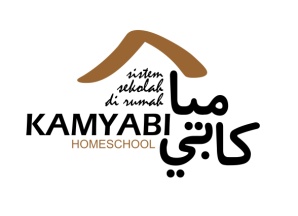 SEMESTER 2 TAHUN 2013/2014Pelajaran	: Bahasa Indonesia Waktu	: 90 MenitKelas		: X (sEPULUH)PETUNJUK1. Sebelum mengerjakan baca Surat Al Fatihah, shalawat kepada Nabi SAW, dan Berdoa2. Baca Soal dengan tenang dan teliti3. Kerjakan Ujian sesuai waktu yang ditentukan dengan jujurPilihlah salah satu jawaban paling tepat dari 5 pilihan jawaban yang telah disediakan!Bacalah wacana berikut dengan saksama!Bendungan di Desa Jatirogo ini tidak ada duanya di Indonesia. Tubuh bendungan tersebut dari bantalan karet berisi air. Karena terbuat dari karet, tinggi permukaannya bisa diatur secara fleksibel. Bila terjadi banjir, bantalan karet itu dikempiskan. Dan air bah lancar mengalir ke laut. Sebaliknya, bila volume air sungai mengecil, tubuh bendungan diisi penuh, sehingga tingginya mencapai 3 m. Sungai terbendung dan airnya dimanfaatkan sebagai air minum dan irigasi. Pada saat yang sama, air pasang dari laut akan terhambat dan tak mencemari sungai yang menjadi sumber utama air tawar masyarakat di sekitar sungai.Simpulan isi wacana di atas adalah…Bendungan dari bantalan karet dapat membendung sungai.Bendungan dari bantalan karet sangat bermanfaat.Bendungan dari bantalan karet dapat mengalirkan air.Pemanfaatan air melalui bendungan bantalan karet.Bendungan bantalan karet dapat diisi dengan air.Bacalah teks berikut ini dengan saksama!Soetomo lahir di Desa Ngepeh, Kabupaten Nganjuk, Jawa Timur, pada tanggal 30 Juli 1888. Pada waktu kecil pemuda itu oleh ayahnya diberi nama Soebroto. Nama itu kemudian diganti menjadi Soetomo ketika dia mengikuti sekolah rendah Belanda (ELS) di Bangil.
Setelah tamat dari ELS di Bangil, Soetomo melanjutkan studinya ke Jakarta. Ia masuk sekolah kedokteran Jawa yang bernama STOVIA pada tanggal 10 Januari 1903. Pada masa kemahasiswaannya inilah, ia tampil sebagai penggerak utama berdirinya Boedi Oetomo pada bulan Mei 1908.Pernyataan-pernyataan berikut yang sesuai dengan isi paragraf di atas adalah…..Soetomo lahir di Desa Ngepeh, Kabupaten Nganjuk, Jawa Timur. Setamat dari ELS diBangil, ia melanjutkan studinya ke STOVIA di Jakarta. Pada masa kemahasiswaannya tulah ia tampil sebagai penggerak berdirinya Boedi Oetomo.Pada waktu kecil, Soetomo diberi nama Soebroto. Nama itu kemudian diganti menjadi Soetomo untuk melanjutkan sekolah ke STOVIA Jakarta.Soetomo lahir di Desa Ngepah, Kabupaten Nganjuk, Jawa Timur. Setelah besar ia pindah ke Jakarta untuk menggapai cita-citanya menjadi dokter. Ia mendaftarkan diri sebagai mahasiswa STOVIA dan lulus pada tanggal 10 Januari 1903Dari sejak sekolah ELS di Bangil, Soetomo sudah bercita-cita menjadi dokter. Ia ingin mengabdikan dirinya sebagai dokter dari satu tempat ke tempat lain di Indonesia.
E. Soetomo lahir pada tanggal 30 Juli 1888. Setamat ELS, ia pindah ke Jakarta dan bersekolah di STOVIA. Ia sangat bangga menjadi pemimpin organisasi modern pertama di Indonesia.Bacalah surat undangan berikut ini!Yth. Saudara Bambang SukadiJalan Sidobali 25Kota Gede, Yogyakarta…………………hari : Senintanggal : 20 Agustus 2004waktu : pukul 08.30 sampai selesaitempat : ruang sidang SMA PertiwiKami mengucapkan terima kasih atas perhatian saudara.Kalimat yang tepat untuk melengkapi bagian pembuka surat di atas adalah …Bersama surat ini kami mengundang Saudara untuk menghadiri rapat padaDengan surat ini kami mengundang Saudara untuk menghadiri rapat padaKami mengundang Saudara untuk menghadiri rapat padaKami mengundang Saudara hadir untuk rapatSaya mengundang Saudara untuk menghadiri rapat padaBacalah penggalan pidato di bawah ini dengan saksama!Dalam proses komunikasi saya dengan seluruh rakyat Indonesia, baik melalui surat, telepon, maupun SMS, masih sering dirasakan adanya pelayanan yang kurang baik kepada rakyat. Oleh karena itu, mari kita tingkatkan kualitas pelayanan dengan penuh ketulusan, kasih sayang, dan rasa tanggung jawab.(Presiden Susilo Bambang Yudhoyono, pada acara HUT ke-59 Bhayangkara)Penggalan pidato tersebut bertujuan…Mengecam kinerja POLRI yang kurang baik.Memberitahukan kepada rakyat agar menggunakan SMS, surat, maupun telepon dalam berkomunikasi dengan presiden.Mengimbau agar POLRI meningkatkan kualitas pelayanan kepada masyarakat dengan penuh tanggung jawab.Menenangkan hati rakyat dengan cara mengadakan komunikasi melalui surat, telepon, maupun SMS.Mendorong masyarakat agar membantu POLRI dalam meningkatkan kualitas pelayanan.
Mereka selalu saja bermusuhan tidak pernah rukun. Sekarang mereka harus
menanggung segala akibat dari perbuatannya.Gurindam yang sesuai dengan ilustrasi di atas adalah….Kurang pikir kurang siasat, tentu kelak dirimu tersesat.Siapa menggemari silang-sengketa, kelaknya pasti berdukacita.Membuat perkara amatlah mudah, jika terjadi timbullah gundah.Fikir dahulu sebelum berkata, supaya terelak silang-sengketa.Kalau diri kena perkara, turut susah sanak saudara.Bacalah paragraf berikut dengan saksama!Menurut hasil penelitian mahasiswa Institut Pertanian Bogor (IPB), daging ayam yang dijual pasaran di Jakarta, sebanyak 43% mengandung formalin, yaitu senyawa kimia yang mengandung zat karsiogenik. Zat ini ternyata dapat memicu penyakit kanker di dalam tubuh. Karena itu, para konsumen yang setiap hari belanja daging ayam, baik di pasar tradisional maupun modern agar waspada.Kalimat tanya yang sesuai dengan isi paragraf di atas adalah…Kapan para mahasiswa IPB mengadakan penelitian daging ayam yang mengandung zat karsiogenik?Berapa orang mahasiswa yang melakukan penelitian terhadap daging ayam?Apa tindak lanjut hasil penelitian mahasiswa IPB terhadap daging ayam?Apa hasil penelitian mahasiswa IPB terhadap daging ayam yang dijual di pasar tersebut?Mengapa para mahasiswa IPB melakukan penelitian terhadap daging ayam yang di jual pasar itu?Bacalah paragraf berikut dengan saksama!Industri kimia dan petrokimia, industri pulp dan kertas, serta industri baja menggunakan minyak bumi sebgai bahan bakar utama untuk menggerakkan mesin-mesin pabrik. Demikian juga halnya alat transportasi laut, darat, dan udara, juga menggunakan minyak bumi sebagai bahan bakar utamanya.Simpulan umum paragraf di atas adalah…Minyak bumi sebagai bahan bakar berbagai industri.Gas bumi dan batubara merupakan sumber energi yang penting.Alat transportasi menggunakan minyak bumi sebagai bahan bakar utama.Minyak bumi merupakan bahan bakar utama untuk berbagai macam industri dan alat transportasi.Alat transportasi laut dan darat menggunakan minyak bumi sebagai bahan bakar.
(1) Dengarkan angin mengusir batang-batang padi.(2) Sebelum matahari terbenam.(3) Dengarkan senandung di balik jendela.(4) Rumah kecil, bukanlah pintu pagarku(5) Angin datang mengantarkan beritaBerdasarkan puisi tersebut larik yang bermajas sama dintadai dengan nomor …..(1) dan (2)		c.  (1) dan (2)(1) dan (3)		d. (1) dan (5)Bacalah paragraf berikut dengan seksama!Jumlah angkatan kerja yang meningkat setiap tahun merupakan keuntungan sekaligus sebagai tantangan bagi pemerintah dan bangsa Indonesia dalam melaksanakan pembangunan nasional. Menurut pendapat para ahli bahwa manusia sebagai sumber potensial merupakan salah satu modal dasar pembangunan, yaitu sebagai motor penggerak dalam mekanisme kerja dalam proses produksi, serta sebagai sasaran dan hasil produksi itu sendiri.Opini (pendapat) yang terdapat dalam paragraf diatas adalah …Jumlah angkatan kerja yang meningkat.Setiap tahun merupakan keinginan dan sekaligus sebagai tantangan.Melaksanakan pembangunan nasional.Manusia sebagai sumber potensi merupakan salah satu modal dasar pembangunan.Sebagai sasaran dan hasil produksi itu sendiri.Bacalah paragraf berikut dengan saksama!Untuk mengisi akhir tahun pelajaran, OSIS SMA Negeri 2 Madiun merencanakan untuk mengadakan karya wisata ke beberapa objek. Dalam rapat, ketua OSIS merencanakan kunjungan ke Bandung dan Pantai Kuta di Bali. Hal ini telah disesuaikan dengan program sekolah.
Tanggapan yang tepat terhadap rencana tersebut adalah…Menurut pendapat saya, kedua tempat itu berbeda arahnya. Sebaiknya kita pilih saja satu diantaranya.Buat apa kita ke Pantai Kuta? Pantai yang dekat saja ada, misalnya Parangtritis di Yogyakarta.Saya setuju saja karya wisata ke kedua tempat tersebut asal biaya ditanggung oleh sekolah.Saya tidak setuju dengan acara itu. Waktu liburan sebaiknya kita beristirahat di rumah.Saya mengusulkan agar objek wisatanya ditambah beberapa tempat lagi di daerah kita sendiri, di Jawa Timur.Bacalah paragraf berikut dengan saksama!Faktor utama untuk bersaing adalah SDM yang sekaligus sebagai subjek dalam berproduksi. SDM perusahaan atau industri harus memiliki kemampuan teknis profesional dan adaptif. Kemampuan teknis profesional adalah keahlian menghasilkan barang dan jasa dengan sarana teknologi yang memadai. Kemampuan adaptif adalah kesanggupan SDM untuk menyesuaikan diri dengan lingkungan alam, sosial, dan lingkungan kerja, disiplin dan niai-nilai dalam perusahaan itu sendiri. Dengan kata lain, mereka harus memiliki kemampuan normatif.
Penalaran yang terkandung dalam paragraf di atas adalah …DeduktifInduktifDeduktif – induktifSebab – akibatGeneralisasiBacalah penggalan puisi berikut dengan saksama!Kita Adalah Pemilik Sah Republik IniKita adalah manusia bermata sayu, yang di tepi jalanmengacungkan tangan untuk oplet dan bus yang penuhKita adalah berpuluh juta yang bertahan hidup sengsaradipukul banjir, gunung api, kutu, dan hamadan bertanya-tanya diam, inikah yang namanya merdeka(Taufik Ismail)Penyair dalam penggalan puisi di atas bermaksud mengungkapkan….tuntutan perbaikan kesejahteraan rakyatpenderitaan sebagian besar rakyatrepublik ini milik yang menderitakeadaan bencana alam yang menimpa rakyatkeadaan rakyat yang tidak bersuaraBacalah penutup resensi buku berikut ini dengan saksama!Terlepas dari berbagai ketidaksempurnaannya, harus diakui bahwa buku pertama
seorang “yogi buku” ini merupakan karya yang memikat.Bahkan cara dan gaya
pengungkapannya, dalam kadar tertentu, telah memberikan sentuhan sastra yang
cukup enak dinikmati. Kita menantikan karya berikutnya.Sumber: Majalah Matabaca, Agustus 2002Pernyataan yang tepat untuk penutup resensi tersebut adalah…Penutup resensi buku tersebut sangat tepat.Pada bagian penutup resensi buku seharusnya mengajak untuk membaca buku karena angat bermanfaat.Pada bagian penutup resensi buku seharusnya mengajak pembaca untuk memikirkan, merenungkan, dan mendiskusikan lebih jauh fenomena atau problema yang muncul dalam sebuah buku.Pada bagian penutup resensi buku seharusnya memberikan informasi atau pemahaman yang komprehensif tentang apa yang tampak dan terungkap dalam sebuah buku. Pada bagian penutup resensi buku seharusnya berisi uraian tentang buku itu penting untuk siapa dan mengapa.Bacalah penggalan cerpen berikut dengan saksama!”Pak, pohon pepaya di pekaranganku telah dirobohkan dengan semena-mena. Tidaklah sepatutnya hal itu kulaporkan?””Itu benar, tapi jangan melebih-lebihkan. Ingat, yang harus diutamakan ialah kerukunan kampung. Soal kecil yang dibesar-besarkan bisa mengakibatkan kericuhan dalam kampung. Setiap soal mesti diselesaikan dengan sebaik-baiknya. Tidak boleh main seruduk. Masih ingatkah kau pada peristiwa Dullah dan Bidin tempo hari? Hanya karena soal dua kilo beras, seorang kehilangan nyawa dan yang lain meringkuk di penjara.”(Gerhana, Muhammad Ali)Nilai moral dalam penggalan cerpen di atas adalah…a. Orang yang menebang pohon milik orang lain harus dilaporkan kepada lurah.b. Orang yang menebang pohon milik orang lain dapat dimasukkan ke penjara.c. Kerukunan kampung dapat terganggu karena penebangan pohon pepaya.d. Persoalan kecil yang dibesar-besarkan akan berakibat fatal.e. Dua kilo beras telah menyebabkan dua orang bertikai.Bacalah paragraf berikut dengan saksama!Berbicara tentang pendidikan sebenarnya sama halnya dengan berbicara tentang kehidupan. Pendidikan merupakan proses yang dilakukan setiap individu menuju arah yang lebih baik sesuai dengan potensi kemanusiaan. Proses ini hanya berhenti ketika nyawa sudah tidak ada di dalam raga manusia. Pendidikan pada hakikatnya adalah proses memanusiakan manusia. Profesor Driyarkarya merumuskan pendidikan sebagai proses memanusiakan manusia muda, yakni suatu pengangkatan manusia muda ke taraf insani sehingga ia dapat menjalankan hidup sebagai manusia utuh dan membudayakan diri.Ikhtisar kutipan paragraf tersebut adalah….Pendidikan sangat diperlukan setiap individu dalam kehidupan bermasyarakat, terutama alam menjadikan masyarakat berbudaya.Pendidikan adalah proses berkesinambungan dalam memanusiakan manusia menjadi Manusia utuh dan berbudaya sesuai potensi yang dimiliki.Selama masih hidup, setiap individu memerlukan pendidikan dengan tujuan untuk memanusiakan dirinya agar menjadi manusia yang utuh dan menjadikan dirinya berbudaya.Pendidikan dan kehidupan ini tidak dapat dipisahkan karena pendidikan diperlukan oleh setiap individu untuk mencapai taraf insani, yakni sebagai manusia yang utuh dan membudayakan diri.Melalui pendidikan, manusia dapat mencapai taraf hidup yang lebih baik, yakni sebagai manusia yang utuh dan membudayakan diri.Bacalah penggalan cerpen berikut dengan saksama!Ibu makin jarang di rumah. Tinggal aku dan ayah yang mengurus sawah. Terkadang ibu baru pulang setelah beberapa hari. Tetapi, kejarangan ini tidak pernah menimbulkan rindu kami lagi. Walau adikku yang terkecil. Kami sudah biasa. Kami pun jarang bertanya di mana ibu dan kapan pulang. Hari-hari ibu tidak pergi, pagi ia sudah ada di pinggir jalan. Dari rumah dibawanya segulungan goni-goni dan siangnya goni itu sudah penuh berisi beras yang dicegatnya berdikit-dikit dari orang-orang kampung lewat. Besoknya, jika hari pasar, beras ini dibawanya ke pasar dengan pedati sewaan. Dari pasar ibu membawa buntalan berisi berbagai pakaian atau barang lain. Dan apabila hari pasar dibawanyalah ke pekan terdekat. Dan jika tidak habis laku, dibawanyalah ke luar kampung. Orang-orang kampung memang lebih suka pakaian-pakaian yang sudah jadi, yang tebal-tebal. Dan ibu memang tahu kesukaan orang-orang kampung ini. Dari pembelinya, beraslah yang sering diterima ibu.
(Jika Hujan Turun, J.E. Siahaan)Tema yang tersirat dari kutipan cerpen di atas adalah…keuletan seorang ibu dalam mencari nafkah untuk keluarganyaibu rajin ke pasar dan ayah rajin ke sawahibu berjualan dari kampung satu ke kampung yang laindari pasar ibu membawa buntalan berisi berbagai pakaian atau barang lainpakaian dibeli dengan berasBacalah ilustrasi berikut!Seorang calon pelamar pekerjaan mengajukan sebuah surat lamaran pekerjaan yang ditujukan ke suatu PT yang bergerak di bidang telekomunikasi. Karena lowongan tersebut sudah terisi maka lamaran tersebut terpaksa ditolak.Kalimat penolakan lamaran pekerjaan yang sesuai dengan ilustrasi di atas
adalah…….Bersama ini kami beri tahukan bahwa lamaran Saudara tidak dapat diterima.Sesuai dengan surat Saudara, dengan ini diberitahukan bahwa lamaran Saudara ditolak.Lowongan pekerjaan yang Saudara kehendaki tidak ada dan kebetulan belum dibutuhkan.Berhubungan dengan surat Saudara maka lamaran pekerjaan Saudara kami tolak sementara.Dengan surat ini kami memberitahukan bahwa lowongan jabatan yang yang Saudara inginkan sudah terisi.Cermati paragraf rumpang berikut ini!Seberapa penting dan menentukankah pelemahan nilai tukar rupiah terhadap kehidupan masyarakat? ……….berlebihan kalau kita katakan………..pengaruh itu tidak ada. Pelemahan nilai tukar yang terus terjadi menimbulkan efek psikologis yang tidak baik. Apalagi, masyarakat pernah merasakan pengalaman pahit…………nilai terpuruk sehingga mengakibatkan barang-barang menghilang dari pasaran. ………….ada, harganya tidak terjangkau lagi.Kata penghubung yang tepat untuk melengkapi paragraf rumpang tersebut adalah…Tentu saja, kalau, begitu, barangkaliTentunya, bahwa, ketika, kalauNamun, bahwa, begitu, bahkanNamun, ketika, begitu, barangkaliOleh karena itu, seandainya, selama, ketikaPenulisan kata bergaris bawah berikut ini yang tidak tepat terdapat pada
kalimat….Warga komplek membangun gedung pertemuan secara swadaya.Pada saat pasca panen, harga gabah sering melorot. Setiap bus anta rpropinsi harus dalam kondisi laik jalan.Banyak pelajar melakukan kerja sosial untuk mengisi liburan.Para tunawisma di jembatan lama akan ditertibkan.Bacalah kutipan cerpen berikut!”Aku tidak percaya! Aku tidak percaya, jika hanya oleh melompat-lompat dan berkejaran semalaman penuh. Aku tidak percaya itu. Aku mulai percaya desas-desus itu bahwa kau orang yang tamak. Orang yang kikir. Penghisap. Lintah darat. Inilah ganjarannya! Aku mulai percaya desas-desus itu, tentang dukun-dukun yang mengilui luka sunatan anak-anak kita. Aku mulai yakin bahwa itu karena kesombonganmu, kekikiranmu, angkuhmu, dan tak mau tahu dengan mereka. Aku yakin, mereka menaruh racun di pisau dukun-dukun itu.”
(”Panggilan Rasul”, Hamsad Rangkuti)Pendeskripsian watak tokoh ”aku” yang digunakan pengarang dalam kutipan cerpen di atas adalah….menguraikan watak tokohtanggapan tokoh laindialog antar tokohmelalui pikiran tokohlingkungan sekitar tokohBacalah wacana berikut dengan saksama!Naiknya harga minyak dunia membuat pemerintah Indonesia dalam posisi sulit. Jika tidak mengikuti kenaikan harga minyak dunia tersebut, yaitu dengan menaikkan harga BBM dalam negeri, perekonomian Indonesia akan hancur. Sebaliknya, apabila menaikkan harga BBM, masyarakat menengah ke bawah akan mengalami kesulitan hidup. Akhirnya, pemerintah mengambil langkah berani, yaitu menaikkan harga BBM dengan memberikan kompensasi berupa subsidi langsung kepada masyarakat kecil.Isi paragraf di atas seperti diungkapkan oleh peribahasa…Malang tak boleh ditolak, mujur tak boleh diraih.Bagaikan makan buah simalakama, dimakan ibu mati, tidak dimakan bapak mati.Memakan hendak kentang, membeli hendak ubi.Ingin buah manggis di hutan, masak ranum tergantung tinggi.Mati anak berkalang bapak, mati bapak berkalang anak.Bacalah Paragraf berikut dengan saksama!Dalam suasana hening, hasil belajar akan menjadi maksimal. Itulah alasan mengapa lokasi dan ruang belajar di desain sedemikian rupa. Asrama yang dihuni oleh banyak siswa diusahakan jauh dari kebisingan lalu lintas. Lapangan basket dan tempat bermain tenes meja dijauhkan dari ruang-ruang kelas. Waktu menonton televisi bagi penghuni asrama juga diatur. Tamu atau masyarakat luar asrama dibatasi. Motor dan mobil tidak diizinkan masuk asrama pada pagi hari. Dan siswa tidak diizinkan makan pagi lewat pukul 7.30 WIB.
Kalimat tidak padu yang terdapat pada paragraf diatas adalah kalimat nomor …Asrama yang dihuni oleh banyak siswa diusahakan jauh dari kebisingan lalu lintas.Siswa tidak diizinkan makan pagi lewat pukul 7.30 WIB.Waktu menonton televisi bagi penghuni asrama juga diatur.Motor dan mobil tidak diizinkan masuk asrama pada pagi hari.Itulah alasan mengapa lokasi dan ruang belajar di desain sedemikian rupa.(1) Dapat pula dikemukakan bahwa dalam paragraf yang kohesif tidak terdapat
kalimat yang saling bertentangan. (2) Kohesif bermakna kepaduan. (3) Paragraf yang kohesif adalah paragraf yang hubungan antar kalimatnya padu atau berjalinan erat. (4) Kepaduan itu ditandai dengan terciptanya saling mendukung antara kalimat yang satu dengan kalimat yang lainnya. (5) Lebih jelas lagi dapat dikatakan bahwa paragaraf yang kohesif ditandai dengan tidak terjadinya saling mengingkari antara kalimat satu dengan kalimat lainnya.
Kalimat-kalimat tersebut akan menjadi paragraf yang padu apabila disusun dengan
urutan…(2), (3), (5), (4), (1)(1), (3), (5), (4), (2)(5), (3), (2), (4), (1)(2), (4), (5), (3), (1)(2), (3), (4), (5), (1)Perhatikan ilustrasi berikut!Seiring dengan semakin meningkatnya minat anak lulusan SMU melanjutkan ke perguruan tinggi tanpa disertai tempat penampungan lulusan perguruan tinggi yang memadai, maka jauh-jauh hari para orang tua serta para pendidik berusaha memberi bekal atau pengarahan kepada para pelajar SMA.Kalimat pembuka pidato pengarahan yang paling tepat untuk ilustrasi di atas adalah ….Untuk menjaga supaya begitu lulus dari perguruan tinggi para siswa tidak hanya menjadi sarjana pengangguran, maka pada kesempatan ini saya selaku kepala sekolah akan memberi pengarahan.Selamat datang kami ucapkan atas kedatangan anak-anak pada kesempatan ini.Anak-anak sekalian, pada kesempatan ini Bapak akan memberi pengarahan tentang perlunya pertimbangan antara pemilihan jurusan di perguruan tinggi dengan lapangan kerja yang memungkinkan.Acara ini kami awali dengan pembacaan do’a.Pada kesempatan ini para siswa disuruh berkumpul di sini bersama-sama.Bacalah cuplikan artikel berikut ini!Penderita kelainan katup jantung saat ini bisa semakin lega. Bila selama ini mereka hanya mempunyai beberapa pilihan untuk memperbaiki katup jantungnya, seperti dengan katup jantung mekanis dan katup jantung biologis dari hewan mamalia, kini ada tawaran baru, yaitu katup jantung dari jaringan tubuh pasien itu sendiri.Alternatif yang baru diperkenalkan di Indonesia itu adalah bedah katup jantung dengan katup jantung biologis, yang diambil dari jaringan tubuh penderita sendiri atau perikardium otograf. Katup ini berfungsi seperti katup aslinya. Penanganan dengan cara ini terbukti dapat menekan tingkat kematian yang tergolong tinggi. Penggunaan katup biologis otograf tingkat mortalitasnya di bawah satu persen.Pakar bidang jantung dari AS, Carlos Mg Duran yang juga penemu cincin rekonstruksi katup jantung memperkenalkan hal tersebut dalam jumpa pers pada forum diskusi ilmiah ”Indonesia pada Kelainan Katup Jantung” di RS Jantung Harapan Kita, Jakarta.(Kompas, 16 September 2000)Cuplikan artikel di atas jika diringkas menjadi…Penderita kelainan katup jantung lega dengan ditemukannya katup jantung dengan katup biologis yang diambil dari jaringan tubuh penderita sendiri.Carlos Mg Duran di Jakarta mengenalkan bedah jantung terbaru dengan menggunakan teknik perikardium otograf yang memiliki tingkat keberhasilan tinggi.Penderita penyakit jantung lega dengan ditemukannya bedah katup jantung biologis yang diambil dari jaringan tubuh penderita sendiri yang terbukti dapat menekan kematian. Penemunya Carlos Mg Duran dari AS.Pakar bedah jantung dari AS memperkenalkan bedah jantung dengan dengan teknik katup biologis yang diambil dari jaringan tubuh penderita sendiri di RS Jantung Harapan Kita, Jakarta.
e. Harapan hidup penderita penyakit jantung di Indonesia semakin tinggi dengan ditemukannya bedah jantung yang menggunakan teknik perikardium otograf.Perhatikan paragraf berikut ini!(1) Sejak Operasi Halilintar itu, polisi Irak juga berjaga-jaga di jalanan, baik siang maupun malam. (2)… (3) Karena itulah Operasi Halilintar ini kurang mendapat simpati di kalangan Sunni Arab. (4) Pasalnya, yang kerap diperiksa dan digeledah rumahnya adalah kaum Sunni Arab. (5) Banyak warga yang mengaku bahwa pasukan Irak atau pun AS kerap menangkap warga yang tidak bersalah.Kalimat yang tepat untuk melengkapi bagian yang kurang agar menjadi paragraf yang lengkap dan padu adalah…a. Polisi Irak dalam tugasnya berpakaian sipil, namun bersenjata.b. Pos-pos pemeriksaan pun kini berada di hampir setiap jalan masuk ke kota.c. Mereka bersenjata, lengkap dengan rompi antipelurunya.d. Amerika pun tidak tinggal diam membantu polisi Irak tersebut.e. Banyak yang tidak tahu, apa yang terjadi di Irak.Bacalah kutipan drama berikut!Van Dijk : Tadi kan bilang, bahwa isrimu cantik, bukan? Cantik sekali dan kau
cinta sekali kepadanya? Pedagang : yyyaVan Dijk : Kau juga mengatakan padaku bahwa kau lebih cinta kepadanya
daripada nyawamu sendiri. Masih ingat?Pedagang : Ya….!Van Dijk : Baik…..baik, nyawamu akan kuselamatkan, asal istrimu kau serahkan padaku…..
Bagaimana………..setuju?Pedagang : Setuju major, setuju.Van Dijk : Tadi kau bilang kalau istrimu tak bisa dibeli; kini kau berikan untuk membeli nyawamu. Begitu mudah, begitu enteng!(Bunga-bunga Bangsa, Emil Sanosa)Dialog pada kutipan drama di atas yang mendukung watak tokoh Van Dijk yang jahat dan licik terdapat pada nomor…………….a. 1, 2, 5	d. 6, 3, 7b. 3, 5, 6	e. 3, 5, 7	c. 4, 5, 7Dusun Bone-Bone di Enrekang, 5 jam berkendaraan mobil dari Makasar, Sulawesi
Selatan lebih hebat lagi. Kepala Dusun berpenduduk 542 jiwa ini berinisiatif
menjadikan seluruh bagian dusunnya sebagai kawasan tidak merokok. Inisiatif ini
dipicu oleh adanya warga dusun yang pulang kampung karena sakit paru-paru
kronis yang diakibatkan menghirup asap rokok ditempat kerjanya. Pertanyaan yang
menggelayuti Pak Idris saat itu, ”Kalau perokok pasif saja bisa terkena penyakit,
apalagi yang merokok, ya?” Maka ditetapkanlah aturan untuk tidak merokok di Bone-
Bone. Untuk secara langsung menyampaikan terima kasih atas partisipasi
mandirinya menyehatkan masyarakat, Depkes mengundang Kepala Dusun Bone-Bone
untuk menerima peghargaan di Jakarta.Jika kita menyusun pertanyaan atas wacana artikel di atas, maka kalimat pertanyaan yang paling tepat adalah…Dari manakah asal kepala dusun Bone-Bone hingga berinisiatif menjadikan seluruh bagian dusunnya sebagai kawasan tidak merokok?Apa yang mendasari kepala dusun Bone-Bone berinisiatif menjadikan seluruh bagian dusunnya sebagai kawasan tidak merokok?Dimanakah warga dusun yang pulang kampung karena sakit paru-paru kronis yang diakibatkan menghirup asap rokok bekerja?Seapakah orang dari Depkes yang secara langsung menyampaikan terima kasih kepada Pak Idris atas partisipasi mandirinya menyehatkan masyarakat Dusun Bone-Bone?Setujukah Departemen kesehatan dengan inisiatif Pak Idris memberlakukan larangan warganya untuk tidak merokok?Bacalah wacana berikut dengan cermat!Pemakaian batubara di negara kita hingga saat ini masih terbatas hanya pada PLTU dan pabrik semen. Teknologi pengolahan dan kualitas batubara yang dimiliki bisa dikatakan masih rendah. Selain itu, masalah dana juga sangat terbatas. Di negara-negara maju, batubara sudah bisa diolah menjadi sumber energi. Di samping itu, dengan teknologi tinggi, batubara sudah bisa menghasilkan bahan baku industri kimia berupa gas sintetis.Berikut ini yang bukan merupakan rincian gagasan yang dikemukakan pada wacana di atas adalah…..teknologi pengolahan batubara masih rendahkualitas batubara masih rendahbatubara menjadi sumber energybatubara bahan baku industri kimiapemakaian batubara masih terbatasBacalah paragraf berikut dengan saksama!Manajer perusahaan multiproduk itu berasal dari kalangan elit. Ia dalam manajemennya selalu menggunakan sistem kontrak.Dalam paragraf di atas, terdapat kesalahan penulisan kata serapan, yakni…manajer seharusnya managermultiproduk seharusnya multiprodakelit seharusnya elitemanajemen seharusnya managemensistem seharusnya sistimSistem ujian SD/MI tahun 2008 dinamakan ujian nasional yang terintegrasi dengan
ujian sekolah. Ini adalah jalan tengah, mempersiapkan sekolah beradaptasi dengan
UN yang menetapkan peserta didik harus lulus Bahasa Indonesia, Matematika, dan
IPA. Jalan tengah itu diharapkan menghentikan protes penyelenggaraan UN tingkat
SD setelah pemerintah berseikeras pantang mundur dan menyelenggarakan UN
jenjang SLTP dan SLTA. Protes selama ini berisi UN tidak bisa dipakai untuk
memetakan kondisi praktis pendidikan. UN hanya memotret sesaat, apalagi
kemudian ternyata siswa didril dengan tiga mata pelajaran yang diujikan nasional,
sebab sekolah mengharapkan sebanyak mungkin lulus. Pemetaan mesti
ditempatkan dalam konteks proses dan bukan diorientasikan pada hasil saja. (Kompas,12 November 2007)Simpulan yang tepat isi tajuk rencana diatas adalah…Ujian nasional yang terintegrasi dengan ujian sekolah adalah jalan tengah yang diharapkan menghentikan protes penyelenggaraan UN tingkat SD.Ujian nasional yang terintegrasi dengan ujian sekolah mempersiapkan sekolah beradaptasi dengan UN yang menetapkan peserta didik harus lulus Matematika, IPA, Bahasa Indonesia.Protes selama ini berisi UN tidak bisa dipakai untuk memetakan kondisi praktis pendidikan yang hanya memotret sesaat, apalagi kemudian ternyata siswa didril dengan tiga mata pelajaran yang diujikan.UN hanya memotret sesaat dimana siswa hanya didril dengan tiga mata pelajaran yang diujikan nasional sementara sekolah mengharapkan sebanyak mungkin lulus.Pemerintah bersikeras pantang mundur menyelenggarakan UN jenjang SLTP dan SLTA dan SD meski protes selama ini berisi UN tidak bisa dipakai untuk memetakan kondisi praktis pendidikan.Bacalah penggalan puisi berikut dengan saksama!Teratai
Kepada Ki Hajar DewantaraDalam kebun di tanah airku…….
Tersembunyi kembang indah permaiTidak terlihat orang yang laluAkarnya tumbuh di hati duniaDaun bersemi Laksmi mengarangBiarpun ia diabaikan orangSeroja kembang gemilang mulia(Sanusi Pane)Majas alegori yang tepat untuk melengkapi puisi diatas adalah….Tumbuh sekuntum bunga terataiLahirlah bunga bangsakuBunga bangsa berguguranDitanami bunga serojaTumbuhlah bunga-bunga bangsaBacalah kutipan karya tulis berikut ini!Manusia dalam kehidupannya tidak dapat melepaskan diri dari teknologi, baik yang sederhana maupun yang mutakhir. Pada era modernisasi, teknologi memberikan sumbangan yang begitu besar. Namun, banyak pula akibat buruk yang diperoleh dari dampak teknologi. Oleh karena itu, perlu diciptakan teknologi yang manusiawi, yaitu teknologi yang mampu mengembangkan harkat dan martabat manusia.Dalam karya tulis ilmiah, uraian di atas merupakan bagian …Tujuan penulisanLandasan teoriRumusan masalahPembatasan masalahLatar belakang masalahBacalah paragraf berikut dengan saksama!Tenaga kerja yang menjadi andalan pada masa pembangunan ini adalah tenaga kerja yang memiliki profesionalisme, mandiri, an kreatif. Namun, kenyataannya perbandingan penawaran tenaga kerja lebih besar daripada lapangan kerja yang tersedia. Seharusnya sejak pendidikan formal di SD, anak didik sudah diarahkan…Kalimat yang tepat untuk melanjutkan paragraf di atas adalah…ke arah yang lebih baik lagiuntuk menjadi manusia terampil, ahli di bidangnya, dan mampu menciptakan lapangan kerja baru, sehingga mereka menjadi manusia mandiriuntuk masuk ke sekolah yang jenjang pendidikannnya lebih terarahuntuk menjadi calon tenaga kerja yang bersedia ditempatkan di dalam dan luar negeriuntuk menjadi pekerja yang tidak materialistisBacalah kalimat-kalimat berikut dengan saksama!(1) Budaya jalan pintas adalah manifestasi etos kerja yang kurang baik.(2) Seseorang yang memiliki etos kerja yang baik selalu mempunyai kemauan yang kuat untuk menghasilkan yang terbaik salam pekerjaannya.(3) Ada orang yang memiliki etos kerja yang baik dan ada pula yang kurang baik.(4) Sebaliknya, orang yang memiliki etos kerja yang kurang baik selalu mempunyai keinginan untuk mencari jalan termudah dalam melaksanakan suatu pekerjaan.Keempat kalimat di atas dapat disusun menjadi paragraf yang baik dengan
urutan…3 – 2 – 4 – 12 – 3 – 1 – 44 – 2 – 3 – 11 – 4 – 3 – 22 – 4 – 3 – 1Bacalah dengan saksama paragraf rumpang berikut ini!Terakhir, profesionalisme sumber daya manusia sangat penting. Kerja intelejen
harus jernih, objektif, dan akurat. Lembaga intelejen harus terbebas dari afiliasi
partai politik agar bisa netral. …Kalimat penutup yang berisi ajakan dan penekanan yang tepat untuk melengkapi
paragraf di atas adalah…Marilah kita usahakan agar badan intelejen tersebut kita jaga kenetralitasannya.Oleh karena itu, sistem rekruitmen harus diubah, termasuk pola pembinaan dan pendidikan.Tentu saja sistem pembinaan dan pola pendidikan intelejen harus bebas dari pengaruh politik.Harapan kita, intelejen harus bisa bekerja secara maksimal.Dengan demikian, lembaga intelejen kita lebih profesional.Mudah mencampuri urusan orang lain merupakan perbuatan tidak terpuji. Dan kita
akan tersisih apabila orang lain tersebut bersanak saudara.Peribahsa yang tepat sesuai dengan pernyataan diatas adalah…a. Air sama air kelak menjadi satu, sampah itu ke tepi jugab. Seperti biduk dikayuh hilirc. Terkatung-katung macam biduk patah kemudid. Terkusut-kusut sebagai anak tidak diakue. Kucing lalu, tikus tidak berdecit lagiBacalah kutipan tajuk rencana berikut dengan saksama!…….perencanaan gerakan hemat air dan sekaligus berarti berdisiplin dalam penggunaan air di Surabaya menjadi amat relevan. Disiplin dalam penggunaan air bersih harus dilihat sebagai semacam kesetiakawanan sosial. Sebab dengan kita berdisiplin menggunakan air bersih berarti memberikan peluang kepada anggota masyarakat lainnya yang selama ini kesulitan air untuk berkesempatan menikmati air bersih.Pernyataan yang berupa pendapat penulis dalam tajuk rencana tersebut adalah…Sejumlah anggota masyarakat dengan semena-mena menggunakan air.Kesulitan air yang menimpa sebagian besar penduduk hendaknya dapat ditarik maknanya.PDAM harus terus berjuang keras untuk meningkatkan suplai air bersihnya.Sebaiknya penduduk menggunakan air sumur dengan memperhatikan peruntukannya.Masyarakat harus berdisiplin dalam penggunaan air bersih karena hal ini dapat mencerminkan kestiakawanan sosial.Bacalah Paragraf berikut dengan saksama!Setelah diadakan peninjauan ke desa Bungkal, diketahui kepemilikan MCK (Mandi Cuci Kakus) di RT 04 tinggal satu orang yang belum memiliki MCK. Itu berarti kepemilikan MCK di RT 04 sudah mendekati 100%. Di RT 01dan 02 sudah 92% rumah penduduk memiliki MCK. Sedangkan di RT 03 rumah penduduk 91% telah memiliki MCK.Kalimat kesimpulan yang tepat untuk melengkapi paragraf generalisasi tersebut adalah…Boleh dikatakan penduduk di desa Bungkal sudah modern.Jadi, penduduk desa Bungkal tidak perlu mendapat bantuan pembangunan MCK.Dengan demikian, penduduk di desa tersebut perlu mendapat penghargaan.Memang rumah-rumah penduduk desa Bungkal sudah memenuhi sanitasi.Jadi persentase kepemilikan MCK penduduk desa Bungkal sudah diatas 90%.Apabila kita tidak berhati-hati dan tidak waspada dalam melakukan suatu pekerjaan maka akan celaka.Gurindam yang sesuai dengan isi nasihat di atas adalah…Kurang fikir kurang siasat, tentu dirimu kelak tersesat.Jika diturut kehendak hati, kelak boleh menjadi mati.Apabila terpelihara lidah, niscaya dapat daripadanya paedah.Jika hendak mengenal orang berilmu, belajar dan bertanya tiada jemu.Mengumpat dan memuji hendaklah pikir, di situlah banyak orang yang tergelincir.